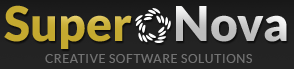 Supernova RAC Yazılım GüncellemesiYayınlanma Tarihi: 29 Haziran 2015Yazan: Supernova Ticaret ve YazılımWeb: http://www.supernova2.com29.06.2015 Supernova RAC Program GüncellemeleriTakvim başlangıç tarihi son 2 ay içerisinde olan olayları gösterir. Bunun için ekrana uyarı eklendi.Kontratlarda ‘Teslim Edildi’ ve ‘Ödendi’ düğmeleri artık daha hızlı.Müsait olan ve olmayan araçlar raporu düzeltildi.Uyarı pop-up penceresi kaldırıldı.Kontrat girişlerinde başlangıç saati ve dakikası artık bitiş saat ve dakikası ile otomatik olarak eşitleniyor.Takvimde kontratlar için teslim alınacak ve teslim edilecek yerlerde artık yazmaktadır.Tarihe göre vergi dairesi raporuna ‘İptal’ seçeneği eklendi.Koda göre rezervasyon arama özelliği düzeltildi.Rezervasyon kaydederken rezervasyon kodu ve e-posta adresi yanlış kaydediliyordu. Bu hata düzeltildi.SaygılarNeşe Coşkun